Progress Probe #1662476: 5th Grade TCAP Coach Chapter 1 Lesson 3 and 4 (Grade 05 RE)Name:                                                                         Date:                                 

5th Grade TCAP Coach Chapter 1 Lesson 3 and 4Copyright © Discovery Education Assessment 2012. Proprietary Information. All rights reserved. 
Discovery Education Page Teacher Key with AnswersTeacher Key with AnswersTeacher Key with AnswersTeacher Key with AnswersTeacher Key with AnswersTeacher Key with AnswersQuesAnswerLevelSkillSubskillItem #1B  Hard  Language & Vocabulary  SPI 0501.1.3 Use of Adjectives/Adverbs [69146]D528342C  Hard  Language & Vocabulary  SPI 0501.1.3 Use of Adjectives/Adverbs [69146]D527203A  Moderate  Language & Vocabulary  SPI 0501.1.1 Use of Nouns/Pronouns [69144]U485984C  Hard  Language & Vocabulary  SPI 0501.1.1 Use of Nouns/Pronouns [69144]D183845B  Moderate  Language & Vocabulary  SPI 0501.1.3 Use of Adjectives/Adverbs [69146]D698176A  Moderate  Language & Vocabulary  SPI 0501.1.3 Use of Adjectives/Adverbs [69146]D805677C  Hard  Language & Vocabulary  SPI 0501.1.1 Use of Nouns/Pronouns [69144]D563078C  Hard  Language & Vocabulary  SPI 0501.1.1 Use of Nouns/Pronouns [69144]D171579A  Moderate  Language & Vocabulary  SPI 0501.1.3 Use of Adjectives/Adverbs [69146]D89210D  Moderate  Language & Vocabulary  SPI 0501.1.1 Use of Nouns/Pronouns [69144]U4857111D  Moderate  Language & Vocabulary  SPI 0501.1.1 Use of Nouns/Pronouns [69144]U4856912D  Hard  Language & Vocabulary  SPI 0501.1.3 Use of Adjectives/Adverbs [69146]D55949Question 1 of 12Question 1 of 12Question 1 of 12Question 1 of 12Question 1 of 12Choose the sentence that is written correctly.Choose the sentence that is written correctly.Choose the sentence that is written correctly.Choose the sentence that is written correctly.Choose the sentence that is written correctly.A.He plays hockey very bad.He plays hockey very bad.B.He plays hockey very badly.He plays hockey very badly.C.He very badly plays hockey.He very badly plays hockey.D.He plays hockey baddest.He plays hockey baddest.Question 2 of 12Question 2 of 12Question 2 of 12Question 2 of 12Question 2 of 12Choose the sentence that is written correctly.Choose the sentence that is written correctly.Choose the sentence that is written correctly.Choose the sentence that is written correctly.Choose the sentence that is written correctly.A.The patient well feels good.The patient well feels good.B.The well hamburger made me feel good.The well hamburger made me feel good.C.This is a good hamburger.This is a good hamburger.D.The chef really cooks good.The chef really cooks good.Question 3 of 12Question 3 of 12Question 3 of 12Question 3 of 12Question 3 of 12The Training of Guide Dogs 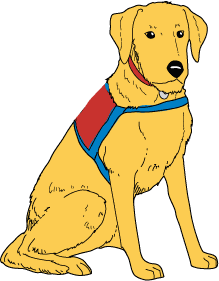 1 Many blind individuals have had their lives changed for the better because of guide dogs. Guide dogs help them lead independent, productive lives and be free to go places when they want and do what they want. 2 The theory of training a dog to be a guide did not develop overnight. In 1819, a man from Vienna, Austria, recommended that dogs be trained for the blind. However, no one actually began training dogs for that purpose until 1916 in Germany. The Germans wanted to train dogs to help blind individuals, and they selected the German shepherd. In the same year, Americans also began training German shepherds as guide dogs. German shepherds remain among the most popular breeds for guide dogs, along with Labrador retrievers and golden retrievers. Other breeds are used also, but less often. 3 Screening for training begins when a dog is just a puppy. One significant trait required is socialization. This is important because while a dog is working, it must be able to go to a variety of locations and not be distracted or bothered by unfavorable weather conditions, loud noises, crowds of people, or unfamiliar terrain. If the puppy passes this screening, it is turned over to a training facility when it grows to an adult. There, an instructor will observe the dog for other required behavior. 4 During training, dogs must learn a unique skill. They must understand that there are times when commands must be disobeyed in order to protect the handler. They must be able to think for themselves and put their training into motion. A dog can put its master in harm's way if it is enticed away from the task at hand. There are certain things sighted people should not do in the presence of guide dogs. These include petting the guide dog, giving it a treat, praising it, giving it commands, playing with or talking to the dog, or touching the dog or the handler without the handler's permission. Doing any of these things could distract the dog. 5 Some of the skills guide dogs must learn during training are staying just ahead and to the left of the handler and helping the handler to board and move around on various modes of public transportation. They must also be able to recognize whether an object such as a tree branch is low enough to strike the handler on the head. Dogs in training have a full-time job. They are eager to learn and are ready to work when the harness is put on. They are strong, intelligent, and want to help. The dog and partner form a bond of complete trust. The handler needs to know, for example, that when the dog leads the way across the street, dog and handler are not in danger. 6 Thanks to guide dogs and their dedicated trainers, many blind people can claim more freedom and independence. When a guide dog and handler work well together, they provide an amazing illustration of teamwork. 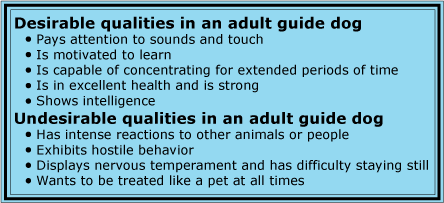 In paragraph 3, what does the word screening mean? The Training of Guide Dogs 1 Many blind individuals have had their lives changed for the better because of guide dogs. Guide dogs help them lead independent, productive lives and be free to go places when they want and do what they want. 2 The theory of training a dog to be a guide did not develop overnight. In 1819, a man from Vienna, Austria, recommended that dogs be trained for the blind. However, no one actually began training dogs for that purpose until 1916 in Germany. The Germans wanted to train dogs to help blind individuals, and they selected the German shepherd. In the same year, Americans also began training German shepherds as guide dogs. German shepherds remain among the most popular breeds for guide dogs, along with Labrador retrievers and golden retrievers. Other breeds are used also, but less often. 3 Screening for training begins when a dog is just a puppy. One significant trait required is socialization. This is important because while a dog is working, it must be able to go to a variety of locations and not be distracted or bothered by unfavorable weather conditions, loud noises, crowds of people, or unfamiliar terrain. If the puppy passes this screening, it is turned over to a training facility when it grows to an adult. There, an instructor will observe the dog for other required behavior. 4 During training, dogs must learn a unique skill. They must understand that there are times when commands must be disobeyed in order to protect the handler. They must be able to think for themselves and put their training into motion. A dog can put its master in harm's way if it is enticed away from the task at hand. There are certain things sighted people should not do in the presence of guide dogs. These include petting the guide dog, giving it a treat, praising it, giving it commands, playing with or talking to the dog, or touching the dog or the handler without the handler's permission. Doing any of these things could distract the dog. 5 Some of the skills guide dogs must learn during training are staying just ahead and to the left of the handler and helping the handler to board and move around on various modes of public transportation. They must also be able to recognize whether an object such as a tree branch is low enough to strike the handler on the head. Dogs in training have a full-time job. They are eager to learn and are ready to work when the harness is put on. They are strong, intelligent, and want to help. The dog and partner form a bond of complete trust. The handler needs to know, for example, that when the dog leads the way across the street, dog and handler are not in danger. 6 Thanks to guide dogs and their dedicated trainers, many blind people can claim more freedom and independence. When a guide dog and handler work well together, they provide an amazing illustration of teamwork. In paragraph 3, what does the word screening mean? The Training of Guide Dogs 1 Many blind individuals have had their lives changed for the better because of guide dogs. Guide dogs help them lead independent, productive lives and be free to go places when they want and do what they want. 2 The theory of training a dog to be a guide did not develop overnight. In 1819, a man from Vienna, Austria, recommended that dogs be trained for the blind. However, no one actually began training dogs for that purpose until 1916 in Germany. The Germans wanted to train dogs to help blind individuals, and they selected the German shepherd. In the same year, Americans also began training German shepherds as guide dogs. German shepherds remain among the most popular breeds for guide dogs, along with Labrador retrievers and golden retrievers. Other breeds are used also, but less often. 3 Screening for training begins when a dog is just a puppy. One significant trait required is socialization. This is important because while a dog is working, it must be able to go to a variety of locations and not be distracted or bothered by unfavorable weather conditions, loud noises, crowds of people, or unfamiliar terrain. If the puppy passes this screening, it is turned over to a training facility when it grows to an adult. There, an instructor will observe the dog for other required behavior. 4 During training, dogs must learn a unique skill. They must understand that there are times when commands must be disobeyed in order to protect the handler. They must be able to think for themselves and put their training into motion. A dog can put its master in harm's way if it is enticed away from the task at hand. There are certain things sighted people should not do in the presence of guide dogs. These include petting the guide dog, giving it a treat, praising it, giving it commands, playing with or talking to the dog, or touching the dog or the handler without the handler's permission. Doing any of these things could distract the dog. 5 Some of the skills guide dogs must learn during training are staying just ahead and to the left of the handler and helping the handler to board and move around on various modes of public transportation. They must also be able to recognize whether an object such as a tree branch is low enough to strike the handler on the head. Dogs in training have a full-time job. They are eager to learn and are ready to work when the harness is put on. They are strong, intelligent, and want to help. The dog and partner form a bond of complete trust. The handler needs to know, for example, that when the dog leads the way across the street, dog and handler are not in danger. 6 Thanks to guide dogs and their dedicated trainers, many blind people can claim more freedom and independence. When a guide dog and handler work well together, they provide an amazing illustration of teamwork. In paragraph 3, what does the word screening mean? The Training of Guide Dogs 1 Many blind individuals have had their lives changed for the better because of guide dogs. Guide dogs help them lead independent, productive lives and be free to go places when they want and do what they want. 2 The theory of training a dog to be a guide did not develop overnight. In 1819, a man from Vienna, Austria, recommended that dogs be trained for the blind. However, no one actually began training dogs for that purpose until 1916 in Germany. The Germans wanted to train dogs to help blind individuals, and they selected the German shepherd. In the same year, Americans also began training German shepherds as guide dogs. German shepherds remain among the most popular breeds for guide dogs, along with Labrador retrievers and golden retrievers. Other breeds are used also, but less often. 3 Screening for training begins when a dog is just a puppy. One significant trait required is socialization. This is important because while a dog is working, it must be able to go to a variety of locations and not be distracted or bothered by unfavorable weather conditions, loud noises, crowds of people, or unfamiliar terrain. If the puppy passes this screening, it is turned over to a training facility when it grows to an adult. There, an instructor will observe the dog for other required behavior. 4 During training, dogs must learn a unique skill. They must understand that there are times when commands must be disobeyed in order to protect the handler. They must be able to think for themselves and put their training into motion. A dog can put its master in harm's way if it is enticed away from the task at hand. There are certain things sighted people should not do in the presence of guide dogs. These include petting the guide dog, giving it a treat, praising it, giving it commands, playing with or talking to the dog, or touching the dog or the handler without the handler's permission. Doing any of these things could distract the dog. 5 Some of the skills guide dogs must learn during training are staying just ahead and to the left of the handler and helping the handler to board and move around on various modes of public transportation. They must also be able to recognize whether an object such as a tree branch is low enough to strike the handler on the head. Dogs in training have a full-time job. They are eager to learn and are ready to work when the harness is put on. They are strong, intelligent, and want to help. The dog and partner form a bond of complete trust. The handler needs to know, for example, that when the dog leads the way across the street, dog and handler are not in danger. 6 Thanks to guide dogs and their dedicated trainers, many blind people can claim more freedom and independence. When a guide dog and handler work well together, they provide an amazing illustration of teamwork. In paragraph 3, what does the word screening mean? The Training of Guide Dogs 1 Many blind individuals have had their lives changed for the better because of guide dogs. Guide dogs help them lead independent, productive lives and be free to go places when they want and do what they want. 2 The theory of training a dog to be a guide did not develop overnight. In 1819, a man from Vienna, Austria, recommended that dogs be trained for the blind. However, no one actually began training dogs for that purpose until 1916 in Germany. The Germans wanted to train dogs to help blind individuals, and they selected the German shepherd. In the same year, Americans also began training German shepherds as guide dogs. German shepherds remain among the most popular breeds for guide dogs, along with Labrador retrievers and golden retrievers. Other breeds are used also, but less often. 3 Screening for training begins when a dog is just a puppy. One significant trait required is socialization. This is important because while a dog is working, it must be able to go to a variety of locations and not be distracted or bothered by unfavorable weather conditions, loud noises, crowds of people, or unfamiliar terrain. If the puppy passes this screening, it is turned over to a training facility when it grows to an adult. There, an instructor will observe the dog for other required behavior. 4 During training, dogs must learn a unique skill. They must understand that there are times when commands must be disobeyed in order to protect the handler. They must be able to think for themselves and put their training into motion. A dog can put its master in harm's way if it is enticed away from the task at hand. There are certain things sighted people should not do in the presence of guide dogs. These include petting the guide dog, giving it a treat, praising it, giving it commands, playing with or talking to the dog, or touching the dog or the handler without the handler's permission. Doing any of these things could distract the dog. 5 Some of the skills guide dogs must learn during training are staying just ahead and to the left of the handler and helping the handler to board and move around on various modes of public transportation. They must also be able to recognize whether an object such as a tree branch is low enough to strike the handler on the head. Dogs in training have a full-time job. They are eager to learn and are ready to work when the harness is put on. They are strong, intelligent, and want to help. The dog and partner form a bond of complete trust. The handler needs to know, for example, that when the dog leads the way across the street, dog and handler are not in danger. 6 Thanks to guide dogs and their dedicated trainers, many blind people can claim more freedom and independence. When a guide dog and handler work well together, they provide an amazing illustration of teamwork. In paragraph 3, what does the word screening mean? A.surveying surveying B.shading shading C.disguising disguising D.sheltering   sheltering   Question 4 of 12Question 4 of 12Question 4 of 12Question 4 of 12Question 4 of 12Which sentence below uses an apostrophe correctly to show a plural possessive?Which sentence below uses an apostrophe correctly to show a plural possessive?Which sentence below uses an apostrophe correctly to show a plural possessive?Which sentence below uses an apostrophe correctly to show a plural possessive?Which sentence below uses an apostrophe correctly to show a plural possessive?A.Both of that birds' wings are red.Both of that birds' wings are red.B.All of the babie's toys are clean.All of the babie's toys are clean.C.My two brothers' rooms are so messy!My two brothers' rooms are so messy!D.Are the classes desks in a straight row?Are the classes desks in a straight row?Question 5 of 12Question 5 of 12Question 5 of 12Question 5 of 12Question 5 of 12In which sentence is the underlined adjective a superlative adjective?In which sentence is the underlined adjective a superlative adjective?In which sentence is the underlined adjective a superlative adjective?In which sentence is the underlined adjective a superlative adjective?In which sentence is the underlined adjective a superlative adjective?A.Between the two cats, the male has a louder purr.Between the two cats, the male has a louder purr.B.The Buzzards weren't the best band at the festival.The Buzzards weren't the best band at the festival.C.What I like about Erin is her unique way of looking at the world.What I like about Erin is her unique way of looking at the world.D.The only time Jay had been more tired was when he ran a marathon.The only time Jay had been more tired was when he ran a marathon.Question 6 of 12Question 6 of 12Question 6 of 12Question 6 of 12Question 6 of 12Which sentence uses an adverb correctly?Which sentence uses an adverb correctly?Which sentence uses an adverb correctly?Which sentence uses an adverb correctly?Which sentence uses an adverb correctly?A.I could clearly see the Statue of Liberty from the ferry.I could clearly see the Statue of Liberty from the ferry.B.Even though I'd studied for the exam, it was still a difficult test.Even though I'd studied for the exam, it was still a difficult test.C.When we looked through the telescope, we could see the bright stars.When we looked through the telescope, we could see the bright stars.D.I left my coat at home, because it was a warm day.I left my coat at home, because it was a warm day.Question 7 of 12Question 7 of 12Question 7 of 12Question 7 of 12Question 7 of 12Demonstrative pronouns are often used as adjectives. Which of the following sentences uses a demonstrative pronoun as a demonstrative adjective?Demonstrative pronouns are often used as adjectives. Which of the following sentences uses a demonstrative pronoun as a demonstrative adjective?Demonstrative pronouns are often used as adjectives. Which of the following sentences uses a demonstrative pronoun as a demonstrative adjective?Demonstrative pronouns are often used as adjectives. Which of the following sentences uses a demonstrative pronoun as a demonstrative adjective?Demonstrative pronouns are often used as adjectives. Which of the following sentences uses a demonstrative pronoun as a demonstrative adjective?A.We purchased that.We purchased that.B.Mother planted this.Mother planted this.C.Dad asked me to move this table.Dad asked me to move this table.D.I love that.I love that.Question 8 of 12Question 8 of 12Question 8 of 12Question 8 of 12Question 8 of 12Which phrase shows the correct use of a plural possessive noun?Which phrase shows the correct use of a plural possessive noun?Which phrase shows the correct use of a plural possessive noun?Which phrase shows the correct use of a plural possessive noun?Which phrase shows the correct use of a plural possessive noun?A.the baby's toysthe baby's toysB.the babies toysthe babies toysC.the babies' toysthe babies' toysD.the babys' toysthe babys' toysQuestion 9 of 12Question 9 of 12Question 9 of 12Question 9 of 12Question 9 of 12Which words correctly complete this sentence.
Her handwriting is _____ and she reads_____.Which words correctly complete this sentence.
Her handwriting is _____ and she reads_____.Which words correctly complete this sentence.
Her handwriting is _____ and she reads_____.Which words correctly complete this sentence.
Her handwriting is _____ and she reads_____.Which words correctly complete this sentence.
Her handwriting is _____ and she reads_____.A.good......wellgood......wellB.good.....goodgood.....goodC.well.....goodwell.....goodD.well....wellwell....wellQuestion 10 of 12Question 10 of 12Question 10 of 12Question 10 of 12Question 10 of 12The Training of Guide Dogs 1 Many blind individuals have had their lives changed for the better because of guide dogs. Guide dogs help them lead independent, productive lives and be free to go places when they want and do what they want. 2 The theory of training a dog to be a guide did not develop overnight. In 1819, a man from Vienna, Austria, recommended that dogs be trained for the blind. However, no one actually began training dogs for that purpose until 1916 in Germany. The Germans wanted to train dogs to help blind individuals, and they selected the German shepherd. In the same year, Americans also began training German shepherds as guide dogs. German shepherds remain among the most popular breeds for guide dogs, along with Labrador retrievers and golden retrievers. Other breeds are used also, but less often. 3 Screening for training begins when a dog is just a puppy. One significant trait required is socialization. This is important because while a dog is working, it must be able to go to a variety of locations and not be distracted or bothered by unfavorable weather conditions, loud noises, crowds of people, or unfamiliar terrain. If the puppy passes this screening, it is turned over to a training facility when it grows to an adult. There, an instructor will observe the dog for other required behavior. 4 During training, dogs must learn a unique skill. They must understand that there are times when commands must be disobeyed in order to protect the handler. They must be able to think for themselves and put their training into motion. A dog can put its master in harm's way if it is enticed away from the task at hand. There are certain things sighted people should not do in the presence of guide dogs. These include petting the guide dog, giving it a treat, praising it, giving it commands, playing with or talking to the dog, or touching the dog or the handler without the handler's permission. Doing any of these things could distract the dog. 5 Some of the skills guide dogs must learn during training are staying just ahead and to the left of the handler and helping the handler to board and move around on various modes of public transportation. They must also be able to recognize whether an object such as a tree branch is low enough to strike the handler on the head. Dogs in training have a full-time job. They are eager to learn and are ready to work when the harness is put on. They are strong, intelligent, and want to help. The dog and partner form a bond of complete trust. The handler needs to know, for example, that when the dog leads the way across the street, dog and handler are not in danger. 6 Thanks to guide dogs and their dedicated trainers, many blind people can claim more freedom and independence. When a guide dog and handler work well together, they provide an amazing illustration of teamwork. Look at the word terrain in paragraph 3. What is another English word with the same root as terrain? The Training of Guide Dogs 1 Many blind individuals have had their lives changed for the better because of guide dogs. Guide dogs help them lead independent, productive lives and be free to go places when they want and do what they want. 2 The theory of training a dog to be a guide did not develop overnight. In 1819, a man from Vienna, Austria, recommended that dogs be trained for the blind. However, no one actually began training dogs for that purpose until 1916 in Germany. The Germans wanted to train dogs to help blind individuals, and they selected the German shepherd. In the same year, Americans also began training German shepherds as guide dogs. German shepherds remain among the most popular breeds for guide dogs, along with Labrador retrievers and golden retrievers. Other breeds are used also, but less often. 3 Screening for training begins when a dog is just a puppy. One significant trait required is socialization. This is important because while a dog is working, it must be able to go to a variety of locations and not be distracted or bothered by unfavorable weather conditions, loud noises, crowds of people, or unfamiliar terrain. If the puppy passes this screening, it is turned over to a training facility when it grows to an adult. There, an instructor will observe the dog for other required behavior. 4 During training, dogs must learn a unique skill. They must understand that there are times when commands must be disobeyed in order to protect the handler. They must be able to think for themselves and put their training into motion. A dog can put its master in harm's way if it is enticed away from the task at hand. There are certain things sighted people should not do in the presence of guide dogs. These include petting the guide dog, giving it a treat, praising it, giving it commands, playing with or talking to the dog, or touching the dog or the handler without the handler's permission. Doing any of these things could distract the dog. 5 Some of the skills guide dogs must learn during training are staying just ahead and to the left of the handler and helping the handler to board and move around on various modes of public transportation. They must also be able to recognize whether an object such as a tree branch is low enough to strike the handler on the head. Dogs in training have a full-time job. They are eager to learn and are ready to work when the harness is put on. They are strong, intelligent, and want to help. The dog and partner form a bond of complete trust. The handler needs to know, for example, that when the dog leads the way across the street, dog and handler are not in danger. 6 Thanks to guide dogs and their dedicated trainers, many blind people can claim more freedom and independence. When a guide dog and handler work well together, they provide an amazing illustration of teamwork. Look at the word terrain in paragraph 3. What is another English word with the same root as terrain? The Training of Guide Dogs 1 Many blind individuals have had their lives changed for the better because of guide dogs. Guide dogs help them lead independent, productive lives and be free to go places when they want and do what they want. 2 The theory of training a dog to be a guide did not develop overnight. In 1819, a man from Vienna, Austria, recommended that dogs be trained for the blind. However, no one actually began training dogs for that purpose until 1916 in Germany. The Germans wanted to train dogs to help blind individuals, and they selected the German shepherd. In the same year, Americans also began training German shepherds as guide dogs. German shepherds remain among the most popular breeds for guide dogs, along with Labrador retrievers and golden retrievers. Other breeds are used also, but less often. 3 Screening for training begins when a dog is just a puppy. One significant trait required is socialization. This is important because while a dog is working, it must be able to go to a variety of locations and not be distracted or bothered by unfavorable weather conditions, loud noises, crowds of people, or unfamiliar terrain. If the puppy passes this screening, it is turned over to a training facility when it grows to an adult. There, an instructor will observe the dog for other required behavior. 4 During training, dogs must learn a unique skill. They must understand that there are times when commands must be disobeyed in order to protect the handler. They must be able to think for themselves and put their training into motion. A dog can put its master in harm's way if it is enticed away from the task at hand. There are certain things sighted people should not do in the presence of guide dogs. These include petting the guide dog, giving it a treat, praising it, giving it commands, playing with or talking to the dog, or touching the dog or the handler without the handler's permission. Doing any of these things could distract the dog. 5 Some of the skills guide dogs must learn during training are staying just ahead and to the left of the handler and helping the handler to board and move around on various modes of public transportation. They must also be able to recognize whether an object such as a tree branch is low enough to strike the handler on the head. Dogs in training have a full-time job. They are eager to learn and are ready to work when the harness is put on. They are strong, intelligent, and want to help. The dog and partner form a bond of complete trust. The handler needs to know, for example, that when the dog leads the way across the street, dog and handler are not in danger. 6 Thanks to guide dogs and their dedicated trainers, many blind people can claim more freedom and independence. When a guide dog and handler work well together, they provide an amazing illustration of teamwork. Look at the word terrain in paragraph 3. What is another English word with the same root as terrain? The Training of Guide Dogs 1 Many blind individuals have had their lives changed for the better because of guide dogs. Guide dogs help them lead independent, productive lives and be free to go places when they want and do what they want. 2 The theory of training a dog to be a guide did not develop overnight. In 1819, a man from Vienna, Austria, recommended that dogs be trained for the blind. However, no one actually began training dogs for that purpose until 1916 in Germany. The Germans wanted to train dogs to help blind individuals, and they selected the German shepherd. In the same year, Americans also began training German shepherds as guide dogs. German shepherds remain among the most popular breeds for guide dogs, along with Labrador retrievers and golden retrievers. Other breeds are used also, but less often. 3 Screening for training begins when a dog is just a puppy. One significant trait required is socialization. This is important because while a dog is working, it must be able to go to a variety of locations and not be distracted or bothered by unfavorable weather conditions, loud noises, crowds of people, or unfamiliar terrain. If the puppy passes this screening, it is turned over to a training facility when it grows to an adult. There, an instructor will observe the dog for other required behavior. 4 During training, dogs must learn a unique skill. They must understand that there are times when commands must be disobeyed in order to protect the handler. They must be able to think for themselves and put their training into motion. A dog can put its master in harm's way if it is enticed away from the task at hand. There are certain things sighted people should not do in the presence of guide dogs. These include petting the guide dog, giving it a treat, praising it, giving it commands, playing with or talking to the dog, or touching the dog or the handler without the handler's permission. Doing any of these things could distract the dog. 5 Some of the skills guide dogs must learn during training are staying just ahead and to the left of the handler and helping the handler to board and move around on various modes of public transportation. They must also be able to recognize whether an object such as a tree branch is low enough to strike the handler on the head. Dogs in training have a full-time job. They are eager to learn and are ready to work when the harness is put on. They are strong, intelligent, and want to help. The dog and partner form a bond of complete trust. The handler needs to know, for example, that when the dog leads the way across the street, dog and handler are not in danger. 6 Thanks to guide dogs and their dedicated trainers, many blind people can claim more freedom and independence. When a guide dog and handler work well together, they provide an amazing illustration of teamwork. Look at the word terrain in paragraph 3. What is another English word with the same root as terrain? The Training of Guide Dogs 1 Many blind individuals have had their lives changed for the better because of guide dogs. Guide dogs help them lead independent, productive lives and be free to go places when they want and do what they want. 2 The theory of training a dog to be a guide did not develop overnight. In 1819, a man from Vienna, Austria, recommended that dogs be trained for the blind. However, no one actually began training dogs for that purpose until 1916 in Germany. The Germans wanted to train dogs to help blind individuals, and they selected the German shepherd. In the same year, Americans also began training German shepherds as guide dogs. German shepherds remain among the most popular breeds for guide dogs, along with Labrador retrievers and golden retrievers. Other breeds are used also, but less often. 3 Screening for training begins when a dog is just a puppy. One significant trait required is socialization. This is important because while a dog is working, it must be able to go to a variety of locations and not be distracted or bothered by unfavorable weather conditions, loud noises, crowds of people, or unfamiliar terrain. If the puppy passes this screening, it is turned over to a training facility when it grows to an adult. There, an instructor will observe the dog for other required behavior. 4 During training, dogs must learn a unique skill. They must understand that there are times when commands must be disobeyed in order to protect the handler. They must be able to think for themselves and put their training into motion. A dog can put its master in harm's way if it is enticed away from the task at hand. There are certain things sighted people should not do in the presence of guide dogs. These include petting the guide dog, giving it a treat, praising it, giving it commands, playing with or talking to the dog, or touching the dog or the handler without the handler's permission. Doing any of these things could distract the dog. 5 Some of the skills guide dogs must learn during training are staying just ahead and to the left of the handler and helping the handler to board and move around on various modes of public transportation. They must also be able to recognize whether an object such as a tree branch is low enough to strike the handler on the head. Dogs in training have a full-time job. They are eager to learn and are ready to work when the harness is put on. They are strong, intelligent, and want to help. The dog and partner form a bond of complete trust. The handler needs to know, for example, that when the dog leads the way across the street, dog and handler are not in danger. 6 Thanks to guide dogs and their dedicated trainers, many blind people can claim more freedom and independence. When a guide dog and handler work well together, they provide an amazing illustration of teamwork. Look at the word terrain in paragraph 3. What is another English word with the same root as terrain? A.terrible terrible B.terrific terrific C.terror terror D.territory territory Question 11 of 12Question 11 of 12Question 11 of 12Question 11 of 12Question 11 of 12The Training of Guide Dogs 1 Many blind individuals have had their lives changed for the better because of guide dogs. Guide dogs help them lead independent, productive lives and be free to go places when they want and do what they want. 2 The theory of training a dog to be a guide did not develop overnight. In 1819, a man from Vienna, Austria, recommended that dogs be trained for the blind. However, no one actually began training dogs for that purpose until 1916 in Germany. The Germans wanted to train dogs to help blind individuals, and they selected the German shepherd. In the same year, Americans also began training German shepherds as guide dogs. German shepherds remain among the most popular breeds for guide dogs, along with Labrador retrievers and golden retrievers. Other breeds are used also, but less often. 3 Screening for training begins when a dog is just a puppy. One significant trait required is socialization. This is important because while a dog is working, it must be able to go to a variety of locations and not be distracted or bothered by unfavorable weather conditions, loud noises, crowds of people, or unfamiliar terrain. If the puppy passes this screening, it is turned over to a training facility when it grows to an adult. There, an instructor will observe the dog for other required behavior. 4 During training, dogs must learn a unique skill. They must understand that there are times when commands must be disobeyed in order to protect the handler. They must be able to think for themselves and put their training into motion. A dog can put its master in harm's way if it is enticed away from the task at hand. There are certain things sighted people should not do in the presence of guide dogs. These include petting the guide dog, giving it a treat, praising it, giving it commands, playing with or talking to the dog, or touching the dog or the handler without the handler's permission. Doing any of these things could distract the dog. 5 Some of the skills guide dogs must learn during training are staying just ahead and to the left of the handler and helping the handler to board and move around on various modes of public transportation. They must also be able to recognize whether an object such as a tree branch is low enough to strike the handler on the head. Dogs in training have a full-time job. They are eager to learn and are ready to work when the harness is put on. They are strong, intelligent, and want to help. The dog and partner form a bond of complete trust. The handler needs to know, for example, that when the dog leads the way across the street, dog and handler are not in danger. 6 Thanks to guide dogs and their dedicated trainers, many blind people can claim more freedom and independence. When a guide dog and handler work well together, they provide an amazing illustration of teamwork. In paragraph 5, what does the word modes mean? The Training of Guide Dogs 1 Many blind individuals have had their lives changed for the better because of guide dogs. Guide dogs help them lead independent, productive lives and be free to go places when they want and do what they want. 2 The theory of training a dog to be a guide did not develop overnight. In 1819, a man from Vienna, Austria, recommended that dogs be trained for the blind. However, no one actually began training dogs for that purpose until 1916 in Germany. The Germans wanted to train dogs to help blind individuals, and they selected the German shepherd. In the same year, Americans also began training German shepherds as guide dogs. German shepherds remain among the most popular breeds for guide dogs, along with Labrador retrievers and golden retrievers. Other breeds are used also, but less often. 3 Screening for training begins when a dog is just a puppy. One significant trait required is socialization. This is important because while a dog is working, it must be able to go to a variety of locations and not be distracted or bothered by unfavorable weather conditions, loud noises, crowds of people, or unfamiliar terrain. If the puppy passes this screening, it is turned over to a training facility when it grows to an adult. There, an instructor will observe the dog for other required behavior. 4 During training, dogs must learn a unique skill. They must understand that there are times when commands must be disobeyed in order to protect the handler. They must be able to think for themselves and put their training into motion. A dog can put its master in harm's way if it is enticed away from the task at hand. There are certain things sighted people should not do in the presence of guide dogs. These include petting the guide dog, giving it a treat, praising it, giving it commands, playing with or talking to the dog, or touching the dog or the handler without the handler's permission. Doing any of these things could distract the dog. 5 Some of the skills guide dogs must learn during training are staying just ahead and to the left of the handler and helping the handler to board and move around on various modes of public transportation. They must also be able to recognize whether an object such as a tree branch is low enough to strike the handler on the head. Dogs in training have a full-time job. They are eager to learn and are ready to work when the harness is put on. They are strong, intelligent, and want to help. The dog and partner form a bond of complete trust. The handler needs to know, for example, that when the dog leads the way across the street, dog and handler are not in danger. 6 Thanks to guide dogs and their dedicated trainers, many blind people can claim more freedom and independence. When a guide dog and handler work well together, they provide an amazing illustration of teamwork. In paragraph 5, what does the word modes mean? The Training of Guide Dogs 1 Many blind individuals have had their lives changed for the better because of guide dogs. Guide dogs help them lead independent, productive lives and be free to go places when they want and do what they want. 2 The theory of training a dog to be a guide did not develop overnight. In 1819, a man from Vienna, Austria, recommended that dogs be trained for the blind. However, no one actually began training dogs for that purpose until 1916 in Germany. The Germans wanted to train dogs to help blind individuals, and they selected the German shepherd. In the same year, Americans also began training German shepherds as guide dogs. German shepherds remain among the most popular breeds for guide dogs, along with Labrador retrievers and golden retrievers. Other breeds are used also, but less often. 3 Screening for training begins when a dog is just a puppy. One significant trait required is socialization. This is important because while a dog is working, it must be able to go to a variety of locations and not be distracted or bothered by unfavorable weather conditions, loud noises, crowds of people, or unfamiliar terrain. If the puppy passes this screening, it is turned over to a training facility when it grows to an adult. There, an instructor will observe the dog for other required behavior. 4 During training, dogs must learn a unique skill. They must understand that there are times when commands must be disobeyed in order to protect the handler. They must be able to think for themselves and put their training into motion. A dog can put its master in harm's way if it is enticed away from the task at hand. There are certain things sighted people should not do in the presence of guide dogs. These include petting the guide dog, giving it a treat, praising it, giving it commands, playing with or talking to the dog, or touching the dog or the handler without the handler's permission. Doing any of these things could distract the dog. 5 Some of the skills guide dogs must learn during training are staying just ahead and to the left of the handler and helping the handler to board and move around on various modes of public transportation. They must also be able to recognize whether an object such as a tree branch is low enough to strike the handler on the head. Dogs in training have a full-time job. They are eager to learn and are ready to work when the harness is put on. They are strong, intelligent, and want to help. The dog and partner form a bond of complete trust. The handler needs to know, for example, that when the dog leads the way across the street, dog and handler are not in danger. 6 Thanks to guide dogs and their dedicated trainers, many blind people can claim more freedom and independence. When a guide dog and handler work well together, they provide an amazing illustration of teamwork. In paragraph 5, what does the word modes mean? The Training of Guide Dogs 1 Many blind individuals have had their lives changed for the better because of guide dogs. Guide dogs help them lead independent, productive lives and be free to go places when they want and do what they want. 2 The theory of training a dog to be a guide did not develop overnight. In 1819, a man from Vienna, Austria, recommended that dogs be trained for the blind. However, no one actually began training dogs for that purpose until 1916 in Germany. The Germans wanted to train dogs to help blind individuals, and they selected the German shepherd. In the same year, Americans also began training German shepherds as guide dogs. German shepherds remain among the most popular breeds for guide dogs, along with Labrador retrievers and golden retrievers. Other breeds are used also, but less often. 3 Screening for training begins when a dog is just a puppy. One significant trait required is socialization. This is important because while a dog is working, it must be able to go to a variety of locations and not be distracted or bothered by unfavorable weather conditions, loud noises, crowds of people, or unfamiliar terrain. If the puppy passes this screening, it is turned over to a training facility when it grows to an adult. There, an instructor will observe the dog for other required behavior. 4 During training, dogs must learn a unique skill. They must understand that there are times when commands must be disobeyed in order to protect the handler. They must be able to think for themselves and put their training into motion. A dog can put its master in harm's way if it is enticed away from the task at hand. There are certain things sighted people should not do in the presence of guide dogs. These include petting the guide dog, giving it a treat, praising it, giving it commands, playing with or talking to the dog, or touching the dog or the handler without the handler's permission. Doing any of these things could distract the dog. 5 Some of the skills guide dogs must learn during training are staying just ahead and to the left of the handler and helping the handler to board and move around on various modes of public transportation. They must also be able to recognize whether an object such as a tree branch is low enough to strike the handler on the head. Dogs in training have a full-time job. They are eager to learn and are ready to work when the harness is put on. They are strong, intelligent, and want to help. The dog and partner form a bond of complete trust. The handler needs to know, for example, that when the dog leads the way across the street, dog and handler are not in danger. 6 Thanks to guide dogs and their dedicated trainers, many blind people can claim more freedom and independence. When a guide dog and handler work well together, they provide an amazing illustration of teamwork. In paragraph 5, what does the word modes mean? The Training of Guide Dogs 1 Many blind individuals have had their lives changed for the better because of guide dogs. Guide dogs help them lead independent, productive lives and be free to go places when they want and do what they want. 2 The theory of training a dog to be a guide did not develop overnight. In 1819, a man from Vienna, Austria, recommended that dogs be trained for the blind. However, no one actually began training dogs for that purpose until 1916 in Germany. The Germans wanted to train dogs to help blind individuals, and they selected the German shepherd. In the same year, Americans also began training German shepherds as guide dogs. German shepherds remain among the most popular breeds for guide dogs, along with Labrador retrievers and golden retrievers. Other breeds are used also, but less often. 3 Screening for training begins when a dog is just a puppy. One significant trait required is socialization. This is important because while a dog is working, it must be able to go to a variety of locations and not be distracted or bothered by unfavorable weather conditions, loud noises, crowds of people, or unfamiliar terrain. If the puppy passes this screening, it is turned over to a training facility when it grows to an adult. There, an instructor will observe the dog for other required behavior. 4 During training, dogs must learn a unique skill. They must understand that there are times when commands must be disobeyed in order to protect the handler. They must be able to think for themselves and put their training into motion. A dog can put its master in harm's way if it is enticed away from the task at hand. There are certain things sighted people should not do in the presence of guide dogs. These include petting the guide dog, giving it a treat, praising it, giving it commands, playing with or talking to the dog, or touching the dog or the handler without the handler's permission. Doing any of these things could distract the dog. 5 Some of the skills guide dogs must learn during training are staying just ahead and to the left of the handler and helping the handler to board and move around on various modes of public transportation. They must also be able to recognize whether an object such as a tree branch is low enough to strike the handler on the head. Dogs in training have a full-time job. They are eager to learn and are ready to work when the harness is put on. They are strong, intelligent, and want to help. The dog and partner form a bond of complete trust. The handler needs to know, for example, that when the dog leads the way across the street, dog and handler are not in danger. 6 Thanks to guide dogs and their dedicated trainers, many blind people can claim more freedom and independence. When a guide dog and handler work well together, they provide an amazing illustration of teamwork. In paragraph 5, what does the word modes mean? A.hopes hopes B.ideas ideas C.places places D.types types Question 12 of 12Question 12 of 12Question 12 of 12Question 12 of 12Question 12 of 12Choose the sentence that is not written correctly.Choose the sentence that is not written correctly.Choose the sentence that is not written correctly.Choose the sentence that is not written correctly.Choose the sentence that is not written correctly.A.Max is more hungry than the other cat.Max is more hungry than the other cat.B.That is the tallest house on our block.That is the tallest house on our block.C.The smallest fish of all is the most aggressive.The smallest fish of all is the most aggressive.D.That is the more beautiful painting in the exhibit.That is the more beautiful painting in the exhibit.